           Samedi 07/05/2016 – 73,5 km / Dénivelé 733 mètres          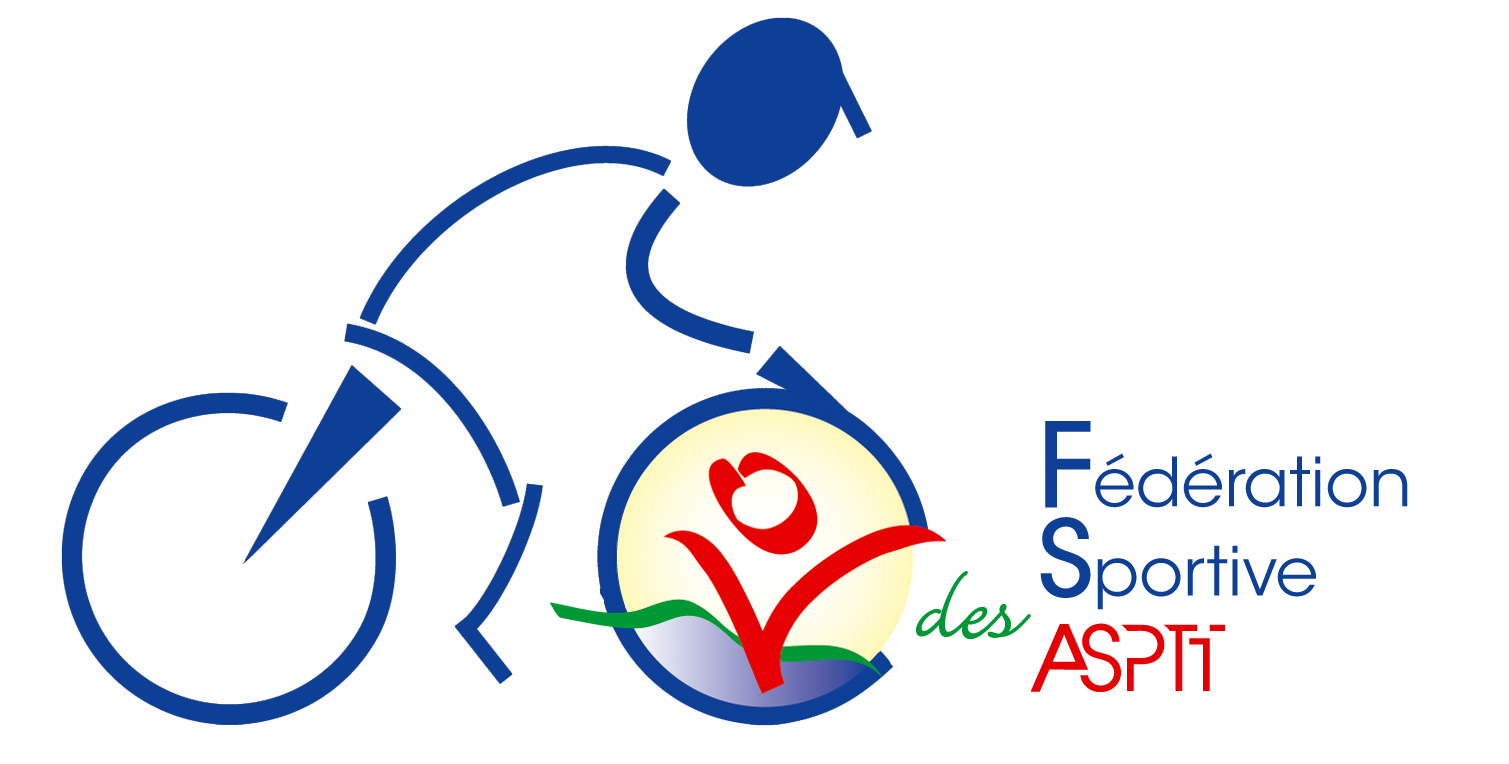 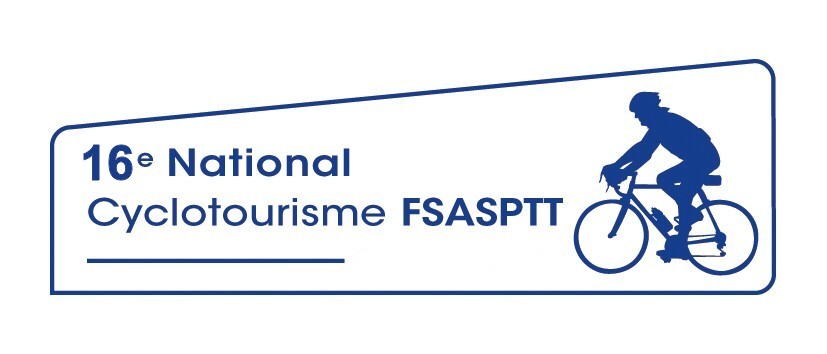 Openrunner 4915908VillesRoutes-Lieux DitsKmTotalEpernayPalais des fêtes008h30/9H00Piste entre parking et rue des Petits PrésAvenue P. Chandon/Pl. de l’Europe/Rue des Archers1Rue Jean Chandon Moët/Rue Fleuricourt/Pl. de la République /Avenue de Champagne1,5Rue de Verdun (De Castellane)2,3Monter, prendre à droite sur le pont - Rue de Reims3,2Rester file de droite,Après le pont de La Marne, tout droit direction AYD2013.5AyPrendre piste cyclable à droite avant le pont du canal25,5DizyContinuer sur la piste38,5CumièresTraverser le village le long de la marne             Continuer sur la piste 3,512Fin de piste prendre à droiteAu stop à gauche Direction Damery DameryA gauche D 22 Direction La Chaussée de Damery315La Chaussée de DameryAu feu à droite D3 1,516,5D3A gauche direction Boursault D2220 ,517BoursaultD 222 Direction Oeuilly219ViilesaintD222120MontvoisinD 2221,521,5OeuillyPrendre à gauche Rue de la coopérativePuis tout droit 1,523Carrefour D36A droite direction Port à binson225Port à Binson D 3 à gauche126Mareuil le portA la sortie prendre à  gauche Cerceuil D 423 puis D5231,527,5CerceuilA droite Route de vignes1,529TroissyDirection Bouquigny231BouquignyRoute de vignes233VassieuxRoute de vignes235DormansCHATEAU DE DORMANS237Contrôle et repas11H30/13H45Direction  Trelou  D6puis après le pont à droite  VincellesVincellesD 12,539,5VerneuilD 1 Direction Vandières2,542VandièresD 1547Le Prieuré de BinsonD 1 sur 1,5 puis à gauche Binson Orquigny D 5012,549,5Binson OrquignyD 501251,5Villers /ChatillonD501152,5Tincourt /VenteuilD 1 Puis à gauche Arty D22 A456,5ArtyD 22A157,5Fleury la riviéreAu stop à droite Damery D22360,5DameryA gauche D 1 Cumières2,563CumièresD 1  à droite D 301A droite après le pont de la Marne – MardeuilPiste cyclable3,566,5MardeuilA gauche Rue Victor Hugo D 401369,5D401 Avenue Professeur LangevinEpernayD401 Avenue de MardeuilRue ThiercelinAu feu, à droite Rue de BrebanAu rond point tout droit Rue PasteurPlace CarnotRue Leger BertinAvenue FochAu feu à gauche Rue Dom PerignonEPERNAYPalais des fêtes473,5Arrivée 15h30/16h30